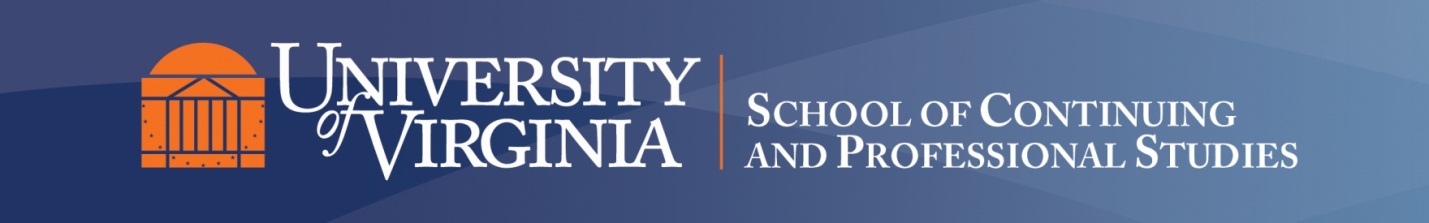 Syllabus/Class Overview TemplateRequired ComponentsGeneral Class Information	Instructor Name and Contact Information:	Thomas D. Hughes, IV		941 Sunnybank Road		Reedville, VA 22539		(804) 453-9204 / tomhughes@kaballero.com Subject Area and Catalog Number: ACCT 5460Year and Term: 2015 Spring Class Title: Federal Taxation IILevel (Graduate or Undergraduate):	GraduateCredit Type: CreditClass Description (Use the SIS 400 characters from catalog description):Analyzes of the federal income tax law and its application to corporations, shareholders, partnerships, partners, estates, and gift transactions.  Prerequisite: ACCT 4450 Federal Taxation I.Required Text (Include ISBN, specific edition):South-Western Federal Taxation 2015, comprehensive 38th edition.  Hoffman et al. Cengage Learning.  ISBN-13: 978-1-285-43963-1Learning Outcomes:The objectives of this course are to provide an overview and explanation of the basic legal concepts, tax and accounting principles relative to corporations, partnerships, trusts and estates.  Throughout the course, specific problems are worked and real life examples are presented to ensure a thorough and practical understanding of the material set forth in the text. Assessment Components:Regular attendance at all classes is expected.  The student is responsible for all work, lectures, class assignments, changes in reading assignments and handouts missed during an absence.  Class participation and timely submission of assignments will be considered for grading purposes.
	Testing – there will be a mid-term and final exam.		Class participation 	10%		Mid-term Exam	45%		Final exam		45%		Total			100%Grading scale – the final grade will be computed as follows:		A – 90& above		B – 80 to 89 points		C – 70 to 79 points		D – 60 to 69 points		F – below 60 pointsPlease visit www.scps.virginia.edu/audience/students/grades for more information.Delivery Mode Expectations:This course is instructor-led, lecture format, face-to-face delivery mode.  Class will meet weekly on Friday nights from 6:30PM to 9:30PM, from January 16 to May 1.  No class meeting on March 13. Regular attendance at all classes is expected.  Homework assignments will be announced during class meeting.  If you wish to advise the instructor of an absence of if you have any questions, contact the instructor after class, or during business hours at (804) 453-9204.  The instructor will try to answer your questions then or if necessary arrange an appointment at a time of mutual convenience.Required Technical Resources and Technical Components:There are no required technical resources or components for this class.  However students are free to avail themselves of the use of their laptop computers, calculators and/or other technical devices for use in class.Active UVa Computing ID and password to access the Student Information System (SIS).  Technical support contact for login/password: email SCPSHelpdesk@virginia.edu. 